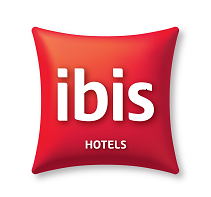 RESERVATION FORMIBIS PALATUL PARLAMENTULUICOST Action European Network on Brain Malformations CA161183rd Neuro-MIG Training CourseTRAINING SCHOOL ON CLINICAL MANAGEMENT OF BRAIN MALFORMATIONSI would like to book:		SINGLE ROOM				          49 EURO / room / night	DOUBLE ROOM				         57 EURO / room / nightRoom rates include VAT and breakfast.Rates does not include local tax – 2%.For clients arriving with private cars, IBIS Palatul Parlamentului has paid private parking with following rate: 3 RON / hour.Room reservation can be made up on the hotel availability, at the folowing coordinates:H5938-RE@ACCOR.COM or H5938-SL@ACCOR.COM;  Tel: 004 021 401.10.11.Method of guarantee and paymentPayment must be made at check-in by cash or credit card.  Clients must guarantee reservation with a credit card when made.  Confirmations will be sent for reservations made via email or fax.Credit Card: American Express            Diners Club             Visa               MasterCard   Name of the credit card holder ___________________________________No.________________________ Exp. Date__________________Signature that gives the accord to Ibis Palatul Parlamentului to charge the money from the credit card if the client is no show in the night of the reservation ______________________Cancellation or changes to bookings must be made 3 days prior to arrival date. In case of guest no show, the payment for one night/room and its corresponding tax will be charged according to the method of payment and the reservation will be entirely cancelled.Thank you for booking with us!IBIS Palatul ParlamentuluiStr. Izvor  no. 82 - 84, district 5, Bucharest             www.ibishotels.roCOUNTRY:Organisation or Company: Surname:                                                 First name:                                                 Mr./Mrs./Ms.Date of arrival:                                                                 Date of departure:Position:Postal address:City:                                                                                              Country:Telephone:                                                                                    Fax:E-mail:Will be accompanied by:Surname:                                                First name:                                                 Mr./Mrs./Ms.                                                                  